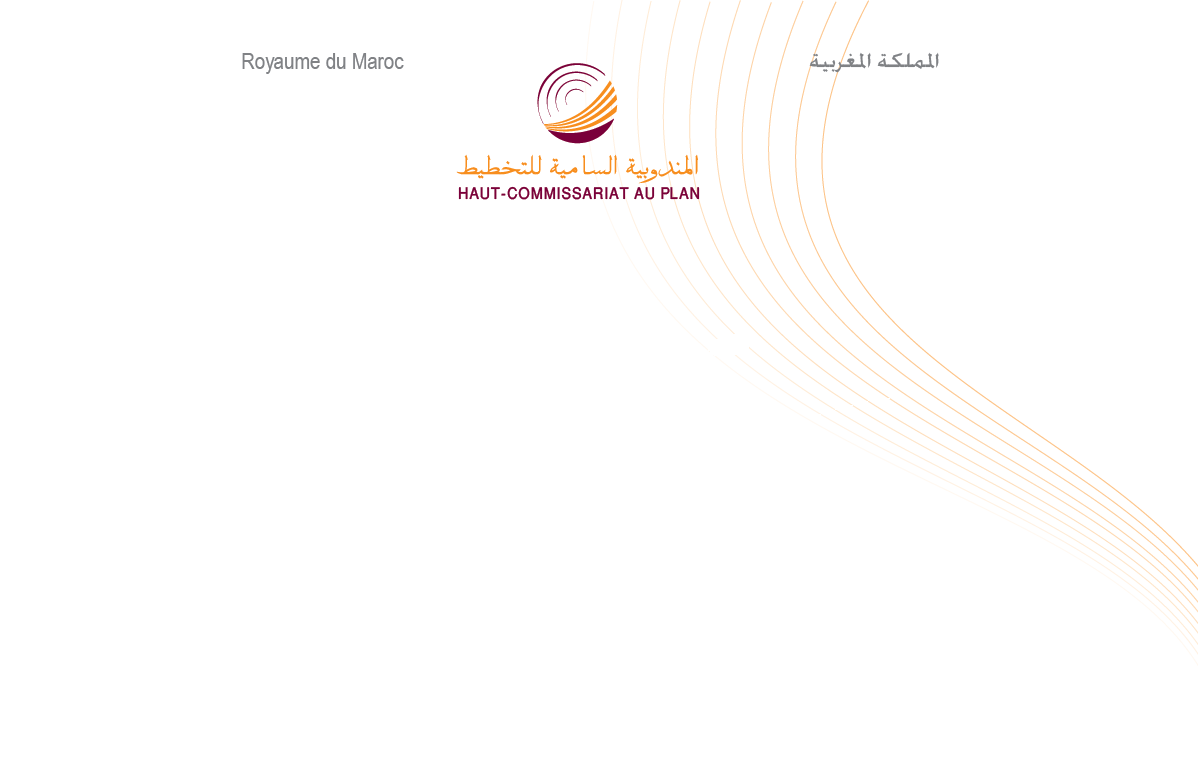 Note d’information relative aux comptesrégionaux de l’année 2015L’économie nationale a, comme on le sait, enregistré, en cette année 2015, un produit intérieur brut (PIB) de 967,5 milliards de DH en volume et de 988,02 milliards de DH aux prix courants, soit une croissance de 4,5 % et une augmentation en valeur de 6,8% par rapport à 2014. Les comptes régionaux relatifs à 2015  présentent le PIB par région et par groupe de branche d’activité ainsi que les dépenses de consommation finales des ménages. Ces comptes intègrent, pour la première fois, les  PIB en volume et la croissance par région.La contribution régionale à la croissance économique Les comptes régionaux de 2015 font ressortir des disparités des taux de croissance du PIB en volume entre les régions. Quatre régions ont enregistré des taux de croissance largement supérieurs à la moyenne nationale (4,5%). Il s’agit des régions de Dakhla-Oued-Ed Dahab (16,5%), de  Laâyoune-Saguia al Hamra (10,2%), de Tanger-Tétouan-Al Hoceima (7,9%) et de Casablanca-Settat (7%).Deux régions ont marqué des taux de croissance proches de la moyenne nationale ; il s’agit de Béni Mellal-Khénifra (4,3%) et de Guelmim-Oued Noun (4,1%).Les autres régions présentent des taux de croissance entre 2,2% (région de Rabat-Salé-Kénitra) et  -0,1% (région de Fès- Meknès). Par ailleurs, près de la moitié de la croissance nationale (48,1%) est à mettre à l’actif de la région de Casablanca-Settat dont la contribution  à la croissance du PIB  est de 2,2 points.Les régions de Tanger-Tétouan-Al Hoceima et de Rabat-Salé-Kénitra participent pour 25% à la croissance du PIB en volume, soit 1,2 point, avec 0,8 et 0,4 point respectivement.Les neuf régions restantes contribuent pour près d’un quart  (26,9%) de la croissance enregistrée en 2015.La contribution régionale à la création du PIBLes deux régions de Casablanca-Settat et de Rabat-Salé-Kénitra ont créé près de la moitié de la richesse nationale (48,2% du PIB en valeur), avec 32,2% et 16% respectivement.Cinq régions ont généré 40,4% du PIB : la région de Tanger-Tétouan-Al Hoceima avec 10,1%, de Fès-Meknès avec 9%, de Marrakech-Safi avec 8,9%, de Souss-Massa avec 6,5% et  de Béni Mellal-Khénifra avec 5,8%.Les régions de l’oriental, de Drâa-Tafilalet et les trois régions du sud n’ont contribué qu’à hauteur de 11,3% à la création de PIB en valeur, avec  4,8%, 2,6% et 3,9% respectivement.Dans ces conditions, les disparités du PIB entre les régions se sont accentuées. L’écart absolu moyen (la moyenne des écarts absolus entre le PIB des différentes régions et le PIB régional moyen) est passé de 53,1 milliards de DH en 2014 à 56,9 milliards en 2015.Le PIB  régional par secteur d’activité Les activités primaires (agriculture et pêche) constituent 12,6% du PIB au niveau national en 2015. La contribution de ce secteur à  la création de la richesse dépasse, dans la majorité des régions, cette moyenne nationale. Ces activités contribuent pour 26,8% au  PIB de la région de Dakhla-Oued-Ed Dahab, 19,9%  au PIB de la région Fès-Meknès et 19,8% au PIB de la région Béni Mellal-Khénifra. La région de Casablanca-Settat affiche, quant à elle,  la part la plus faible avec 5,4%.Les activités secondaires (Industrie, mines, distribution d’électricité et d’eau et bâtiment et travaux publics) représentent 26,1% du PIB au niveau national en 2015. Quatre régions affichent des parts supérieures à cette moyenne : la région de  Casablanca-Settat avec 36,2%, celle de Béni Mellal-Khénifra avec 33,7%, celle de Laâyoune-Saguia al Hamra avec 32% et celle de Tanger-Tétouan-Al Hoceima avec 31,2%. Les activités tertiaires (services marchands et non marchands) contribuent pour 49,7% à la richesse nationale en 2015. Les régions de Guelmim-Oued Noun,  de Dakhla-Oued-Ed Dahab et de Rabat-Salé–Kénitra présentent des structures économiques dominées par les activités des services, avec des parts largement supérieures à la moyenne nationale, respectivement de 68,4%, 64,6% et 62,8%. Elles affichent, toutefois, les parts les plus faibles relatives à la participation des activités secondaires à la création de la richesse régionale.La contribution régionale aux activités économiques nationales Les activités économiques sectorielles restent l’apanage d’un nombre limité de régions. Ainsi, les régions de Rabat-Salé-Kénitra, de Fès-Meknès, de Casablanca-Settat et de Marrakech-Safi ont contribué pour 58,9% à la création de la valeur ajoutée nationale des activités du secteur primaire en 2015 au lieu de 58% en 2014. Les régions de Casablanca-Settat et de Tanger-Tétouan-Al Hoceima ont participé pour 56,7% à la valeur ajoutée nationale des activités du secteur secondaire en 2015 au lieu de 54,1% en 2014. La région de Casablanca-Settat, de Rabat-Salé-Kénitra et de Tanger-Tétouan-Al Hoceima ont participé par 59,3% à la valeur ajoutée des activités tertiaires en 2015 au lieu de 58,9% en 2014.Le PIB régional par habitantLe PIB par habitant s’élève à 28953 DH en 2015 au niveau national. Cinq régions présentent un PIB par habitant supérieur à cette moyenne nationale. Il s’agit des régions de Dakhla-Oued-Ed Dahab (74254 DH), de Casablanca-Settat (45846 DH), de Laayoune-Saguia al Hamra (40154 DH), de Rabat-Salé-Kénitra (34271 DH) et de Guelmim-Oued Noun (30102 DH). Dans les autres régions, le PIB par habitant s’est situé entre 15494 DH, enregistré dans la région de Drâa-Tafilalet et 27669 DH dans la région Tanger-Tétouan-Al Hoceima. La dispersion du PIB par habitant est en augmentation. L’écart absolu moyen  est passé de  9582 DH en 2014 à 11019 DH en 2015.Les Dépenses de consommation finale des ménages selon les régionsLes régions de Casablanca-Settat et de Rabat-Salé-Kénitra ont participé pour 40,2% aux dépenses de consommation finale des ménages  (DCFM) au niveau national, avec 25,7% et 14,5% respectivement. Celles de Tanger-Tétouan-Al Hoceima, de Fès-Meknès, de Marrakech-Safi et de Souss-Massa ont participé pour 41,2% aux DCFM. Cette participation a été respectivement de 11,7%, 11,3%, 11,1% et 7,1%.Le reste des régions ont contribué pour 18,6% des DCFM, avec des apports compris entre 0,7% pour la région de Dakhla-Oued-Ed Dahab et 6,8% pour la région de l’Oriental.Dans ces conditions, les disparités des dépenses de consommation se sont accentuées. L’écart absolu moyen entre la DCFM des différentes régions et la DCFM régionale moyenne a atteint 30,6  milliards de DH en 2015 au lieu de 29,8 milliards de DH en 2014. Rapportées à la population nationale, les dépenses de consommation finale des ménages affichent des niveaux supérieurs à la moyenne nationale (16494 DH en 2015) dans six régions. Il s’agit  des régions  de Dakhla-Oued ed Dahab (25469 DH), de Casablanca-Settat (20838 DH), de Tanger-Tétouan-Al Hoceima (18384 DH), de Laâyoune-Saguia al Hamra (18170 DH), de Rabat-Salé-Kénitra (17660 DH), et de l’Oriental (16514 DH). Dans les autres régions, ces dépenses de consommation par habitant passent d’un minimum de  11163 DH (Drâa-Tafilalet) à 15489 DH (Guelmim-Oued Noun).A cet effet, la dispersion des dépenses de consommation finale des ménages par tête a connu une augmentation. L’écart absolu moyen est passé de 2530 DH en  2014 à 2905 DH en 2015. En annexe les tableaux et les cartes géographiques  présentant les résultats des comptes régionaux des années 2014 et 2015.                            *Données définitives    ** données semi-définitives         *Données définitives    ** données semi-définitives  *Données définitives    ** données semi-définitives       *Données définitives    ** données semi-définitives       *Données définitives    ** données semi-définitives       *Données définitives    ** données semi-définitives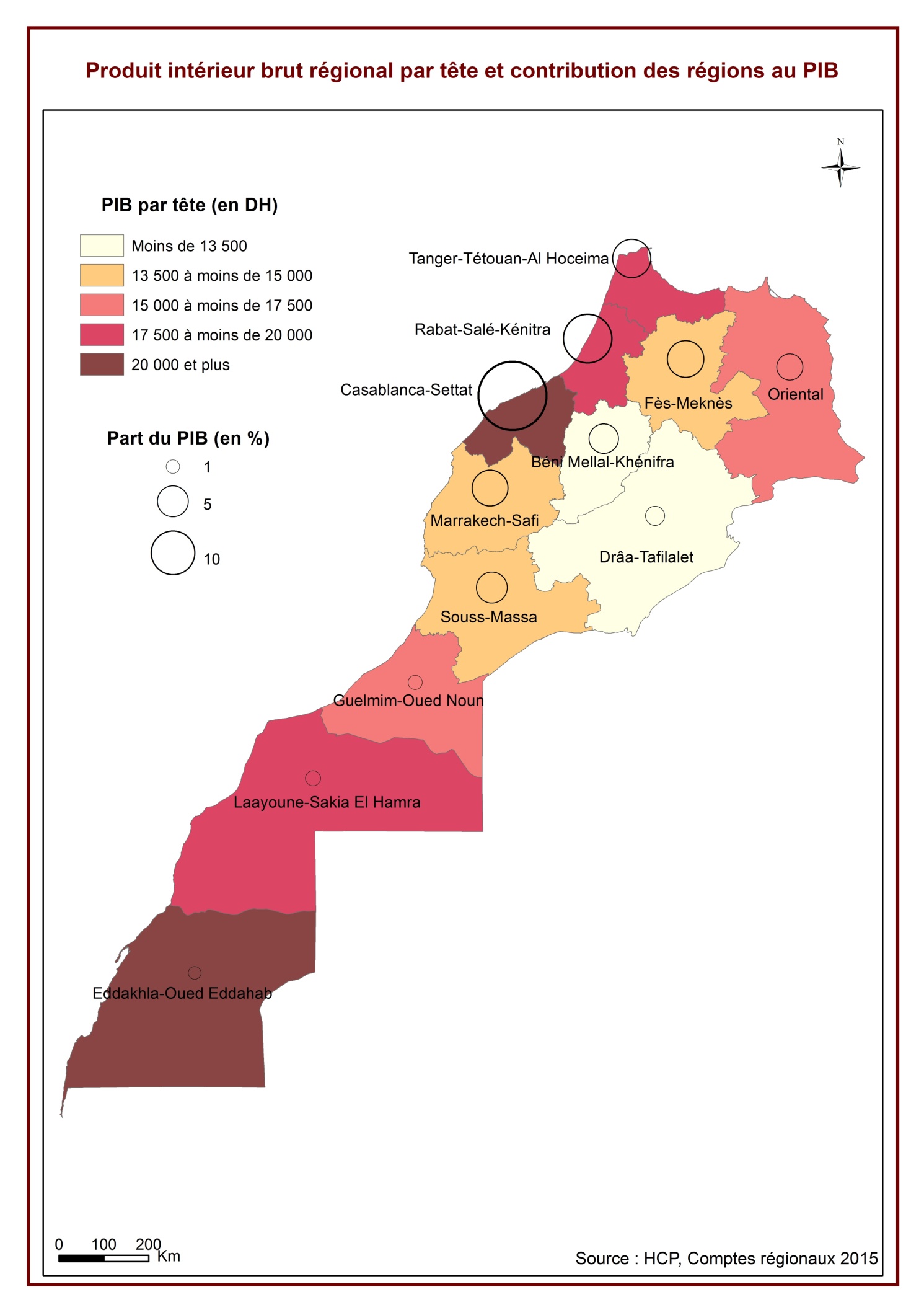 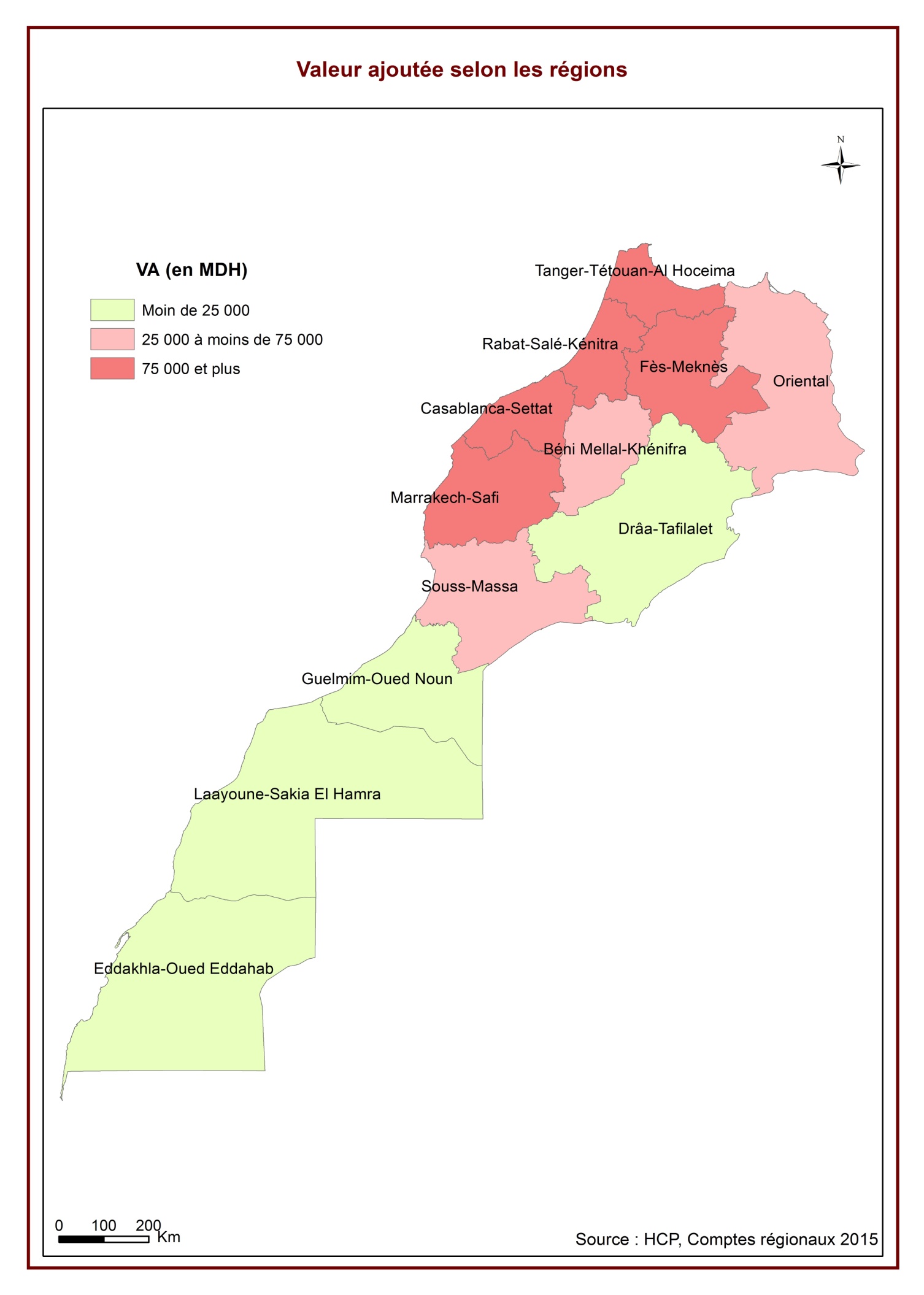 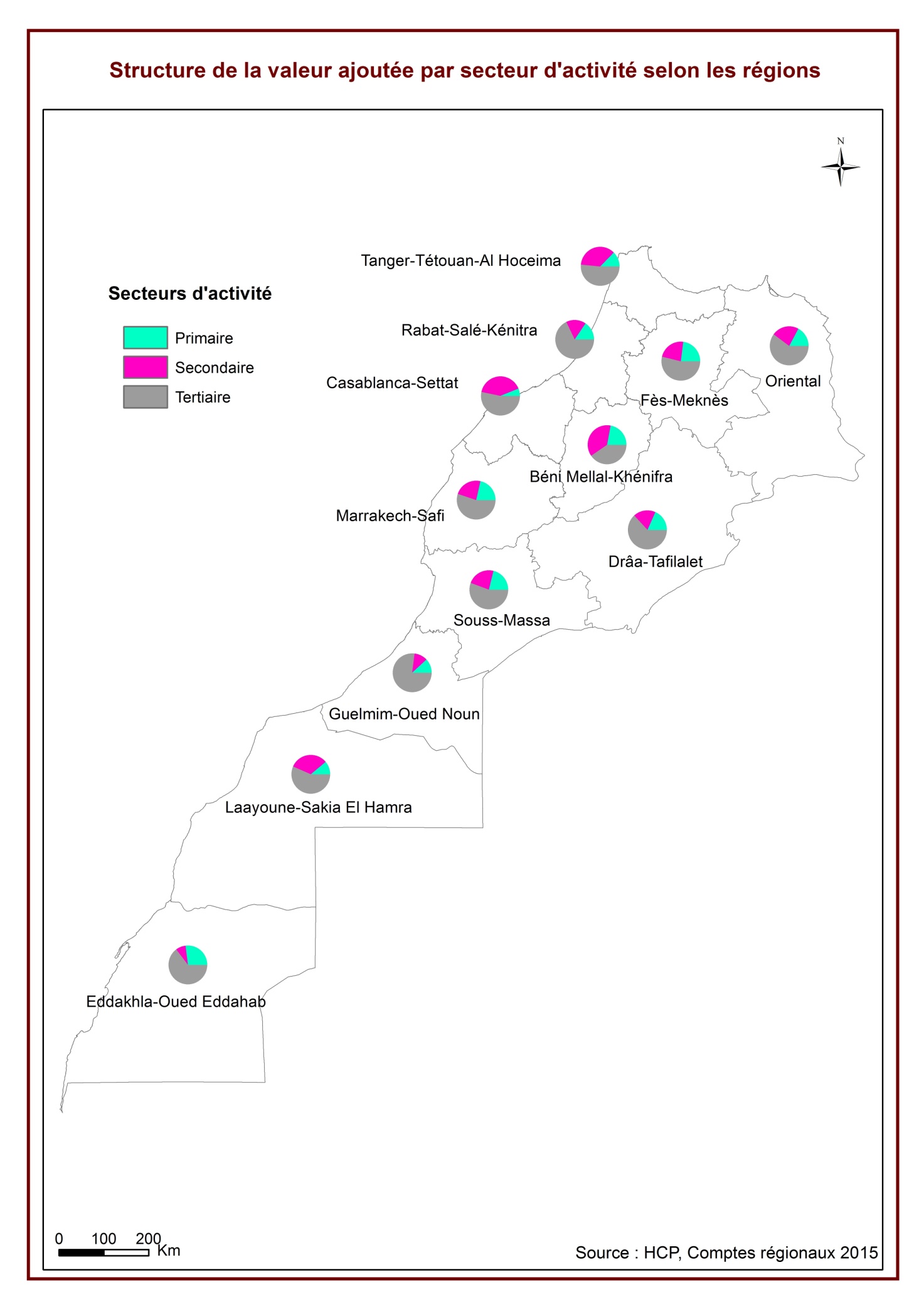 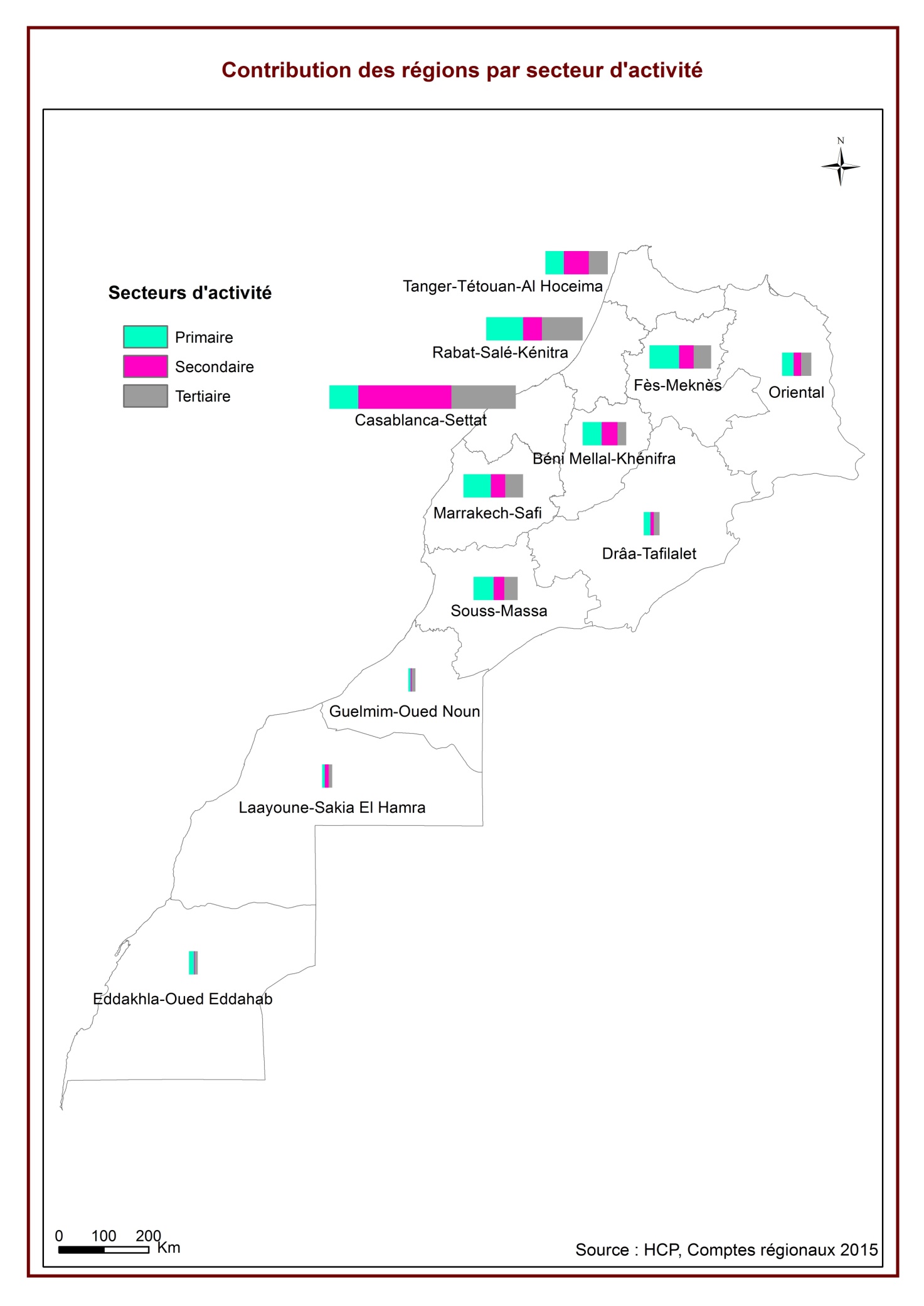 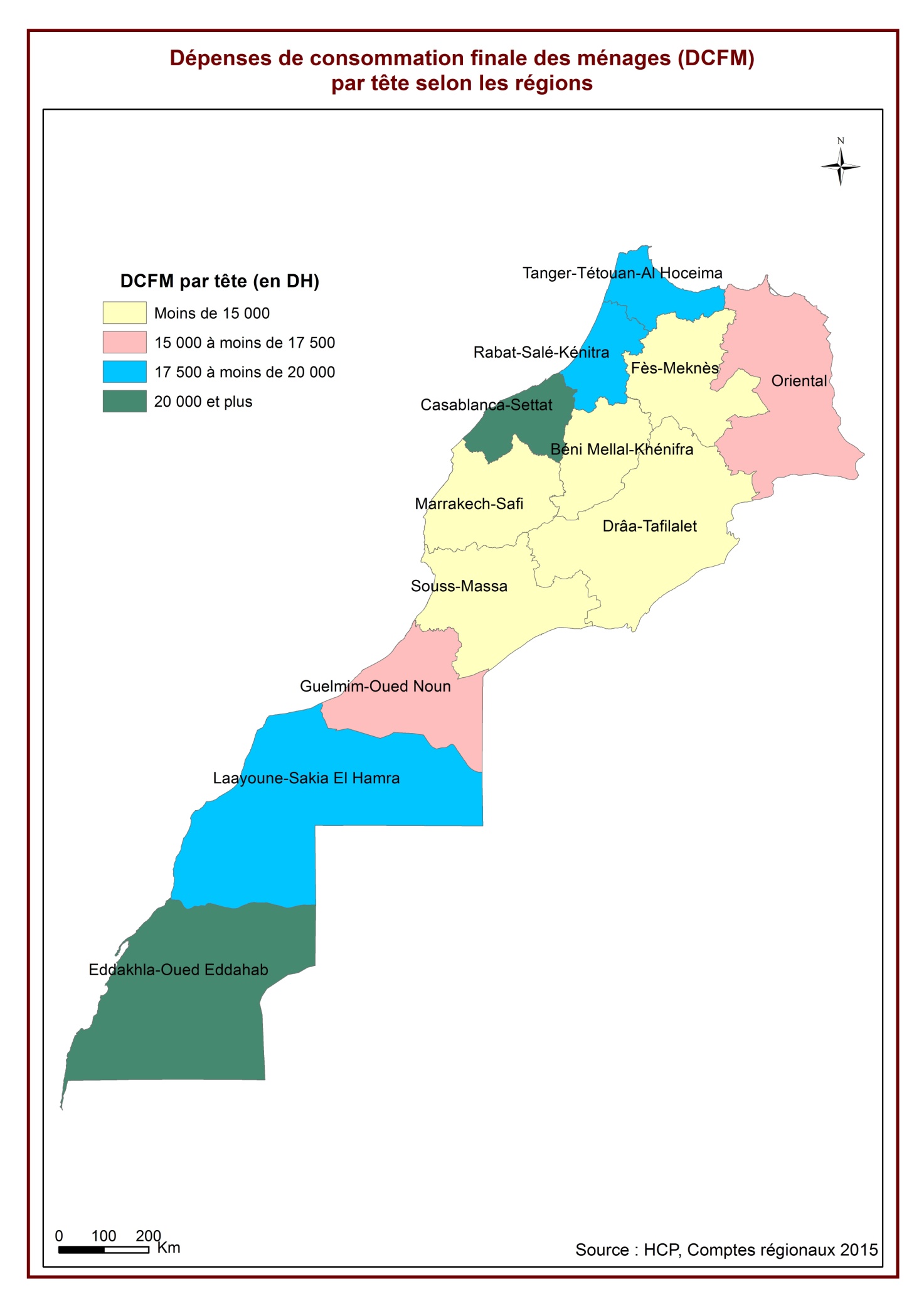 Croissance du Produit intérieur brut par région Croissance du Produit intérieur brut par région Croissance du Produit intérieur brut par région Croissance du Produit intérieur brut par région Croissance du Produit intérieur brut par région Croissance du Produit intérieur brut par région Croissance du Produit intérieur brut par région REGIONREGIONREGIONREGIONPIB (en millions de DH)PIB (en millions de DH)PIB (en millions de DH)Croissance (%)Contribution à la croissance (points)REGIONREGION2014* (courant)2014* (courant)   2015** (prix 2014)Croissance (%)Contribution à la croissance (points)1Tanger-Tétouan-Al Hoceima908589085898 0077,90,82Oriental 457054570546 4461,60,13Fès-Meknès877078770787 610-0,10,04Rabat-Salé-Kénitra152086152086155 4382,20,45Béni Mellal-Khénifra540605406056 3864,30,36Casablanca-Settat288873288873309 1107,02,27Marrakech-Safi840008400086 9563,50,38Drâa-Tafilalet246752467524 8270,60,09Souss-Massa613646136463 2533,10,210Guelmim-Oued Noun121321213212 6344,10,111Laâyoune-Saguia al Hamra133711337114 73410,20,112Dakhla-Oued ed Dahab9164916410 67616,50,2Enceintes extra-territorialesEnceintes extra-territoriales1381138113981,21,2TotalTotal9253769253769674764,54,5Produit intérieur brut (courant) par régionProduit intérieur brut (courant) par régionProduit intérieur brut (courant) par régionProduit intérieur brut (courant) par régionProduit intérieur brut (courant) par régionProduit intérieur brut (courant) par régionProduit intérieur brut (courant) par régionProduit intérieur brut (courant) par régionREGIONREGIONREGIONREGIONPIB (en millions de DH)PIB (en millions de DH)structure (%)structure (%)PIB par tête PIB par tête REGIONREGION2014*2015**2014*2015**2014*2015**1Tanger-Tétouan-Al Hoceima90858993689,810,125613276692Oriental 45705472014,94,819791202483Fès-Meknès87707891969,59,020737209444Rabat-Salé-Kénitra15208615831316,416,033280342715Béni Mellal-Khénifra54060576015,85,821481227426Casablanca-Settat28887331792531,232,242219458477Marrakech-Safi84000879379,18,918622193068Drâa-Tafilalet24675254522,72,615116154949Souss-Massa61364646476,66,5229872390110Guelmim-Oued Noun12132131011,31,3280083010211Laâyoune-Saguia al Hamra13371149391,41,5364694015412Dakhla-Oued ed Dahab9164109431,01,16454674254Enceintes extra-territorialesEnceintes extra-territoriales138113980,10,1TotalTotal9253769880211001002740328953Dépenses de consommation finale des ménages (en valeur)  par région Dépenses de consommation finale des ménages (en valeur)  par région Dépenses de consommation finale des ménages (en valeur)  par région Dépenses de consommation finale des ménages (en valeur)  par région Dépenses de consommation finale des ménages (en valeur)  par région Dépenses de consommation finale des ménages (en valeur)  par région Dépenses de consommation finale des ménages (en valeur)  par région Dépenses de consommation finale des ménages (en valeur)  par région REGIONREGIONDCFM (en millions de DH)DCFM (en millions de DH)Structure en %Structure en %DCFM par têteDCFM par têteREGIONREGION2014*2015**2014*2015**2014*2015**1Tanger-Tétouan-Al Hoceima628026602111,411,717704183842Oriental 38780384977,06,816792165143Fès-Meknès652576379111,811,315429149794Rabat-Salé-Kénitra815318157814,814,517841176605Béni Mellal-Khénifra30129308575,55,511972121836Casablanca-Settat13659714450524,825,719964208387Marrakech-Safi619386232611,211,113731136848Drâa-Tafilalet18494183373,43,311329111639Souss-Massa39206397027,17,1146871467910Guelmim-Oued Noun649567411,21,2149931548911Laâyoune-Saguia al Hamra629467601,11,2171681817012Dakhla-Oued ed Dahab327037540,60,72303325469TotalTotal5507935628681001001631016 494Produit intérieur brut (courant) par secteurs d'activité et par région (en millions de DH)Produit intérieur brut (courant) par secteurs d'activité et par région (en millions de DH)Produit intérieur brut (courant) par secteurs d'activité et par région (en millions de DH)Produit intérieur brut (courant) par secteurs d'activité et par région (en millions de DH)Produit intérieur brut (courant) par secteurs d'activité et par région (en millions de DH)Produit intérieur brut (courant) par secteurs d'activité et par région (en millions de DH)Produit intérieur brut (courant) par secteurs d'activité et par région (en millions de DH)Produit intérieur brut (courant) par secteurs d'activité et par région (en millions de DH)Produit intérieur brut (courant) par secteurs d'activité et par région (en millions de DH)Produit intérieur brut (courant) par secteurs d'activité et par région (en millions de DH)REGIONREGIONPrimairePrimaireSecondaireSecondaire      Tertiaire      TertiaireI-S/PtI-S/PtREGIONREGION2014*2015**2014*2015**2014*2015**2014*2015**1Tanger-Tétouan-Al Hoceima9907110442932230954410274454010601128302Oriental 595469221013790732342024207619369993Fès-Meknès17505177111828417840414324152610485121204Rabat-Salé-Kénitra19547220832323023269947059581914604171425Béni Mellal-Khénifra91411138319233193942055820840512959846Casablanca-Settat127821732610332711516114557715122927188342097Marrakech-Safi12774163271850317925426334208610090115998Drâa-Tafilalet41123991374140671365513817316835779Souss-Massa1127012048131261310730301316016667789010Guelmim-Oued Noun1452138011451304830789641228145411Laâyoune-Saguia al Hamra141716374346478580188361-41015612Dakhla-Oued ed Dahab2044294874591666517067-27512 Enceintes extra-territoriales  Enceintes extra-territoriales 13811398TotalTotal10790512479924513825779547766549145694668113971Contribution des régions  à la VA (en valeur) des secteurs d'activité  (en %)Contribution des régions  à la VA (en valeur) des secteurs d'activité  (en %)Contribution des régions  à la VA (en valeur) des secteurs d'activité  (en %)Contribution des régions  à la VA (en valeur) des secteurs d'activité  (en %)Contribution des régions  à la VA (en valeur) des secteurs d'activité  (en %)Contribution des régions  à la VA (en valeur) des secteurs d'activité  (en %)Contribution des régions  à la VA (en valeur) des secteurs d'activité  (en %)Contribution des régions  à la VA (en valeur) des secteurs d'activité  (en %)Contribution des régions  à la VA (en valeur) des secteurs d'activité  (en %)Contribution des régions  à la VA (en valeur) des secteurs d'activité  (en %)REGIONREGIONPrimairePrimaireSecondaireSecondaireTertiaireTertiaireI-S/PtI-S/PtREGIONREGION2014*2015**2014*2015**2014*2015**2014*2015**1Tanger-Tétouan-Al Hoceima9,28,812,012,08,69,111,211,32Oriental 5,55,54,13,54,94,96,56,13Fès-Meknès16,214,27,56,98,78,411,110,64Rabat-Salé-Kénitra18,117,79,59,019,819,515,415,05Béni Mellal-Khénifra8,59,17,87,54,34,25,45,36Casablanca-Settat11,813,942,244,730,530,828,730,07Marrakech-Safi11,813,17,57,08,98,610,710,28Drâa-Tafilalet3,83,21,51,62,92,83,33,19Souss-Massa10,49,75,45,16,36,47,06,910Guelmim-Oued Noun1,31,10,50,51,71,81,31,311Laâyoune-Saguia al Hamra1,31,31,81,91,71,7-0,40,112Dakhla-Oued ed Dahab1,92,40,30,41,41,4-0,30,0 Enceintes extra-territoriales  Enceintes extra-territoriales 0,30,3TotalTotal100,0100,0100,0100,0100,0100,0100,0100,0Structure du PIB (courant) par secteur d'activité et par région (en %)Structure du PIB (courant) par secteur d'activité et par région (en %)Structure du PIB (courant) par secteur d'activité et par région (en %)Structure du PIB (courant) par secteur d'activité et par région (en %)Structure du PIB (courant) par secteur d'activité et par région (en %)Structure du PIB (courant) par secteur d'activité et par région (en %)Structure du PIB (courant) par secteur d'activité et par région (en %)Structure du PIB (courant) par secteur d'activité et par région (en %)Structure du PIB (courant) par secteur d'activité et par région (en %)Structure du PIB (courant) par secteur d'activité et par région (en %)REGIONREGIONPrimairePrimaireSecondaireSecondaireTertiaireTertiaireI-S/PtI-S/PtREGIONREGION2014*2015**2014*2015**2014*2015**2014*2015**1Tanger-Tétouan-Al Hoceima10,911,132,331,245,244,811,712,92Oriental 13,014,722,219,251,251,313,614,83Fès-Meknès20,019,920,820,047,246,612,013,64Rabat-Salé-Kénitra12,913,915,314,762,360,59,610,85Béni Mellal-Khénifra16,919,835,633,738,036,29,510,46Casablanca-Settat4,45,435,836,250,447,69,410,87Marrakech-Safi15,218,622,020,450,847,912,013,28Drâa-Tafilalet16,715,715,216,055,354,312,814,19Souss-Massa18,418,621,420,349,448,910,912,210Guelmim-Oued Noun12,010,59,49,968,568,410,111,111Laâyoune-Saguia al Hamra10,611,032,532,060,056,0-3,11,012Dakhla-Oued ed Dahab22,326,98,18,472,664,6-3,00,1 Enceintes extra-territoriales  Enceintes extra-territoriales 100,0100,0TotalTotal11,712,626,526,151,649,710,211,5